SANJAY DASARILead Engineer UX | Product DesignerA UI/UX Designer with over 15+ years of experience in UCD Process, Designing software products & systems, Project Management, Product Development, Graphic Designing and Team Management.Expertise in Identifying & Articulating user needs, building prototypes to test internally and through user research, and refining solutions in the face of data and other findings.Comprehensive knowledge of various tools / software like Figma, Adobe Photoshop, Illustrator, InDesign, Adobe XD, Sketch, Flash and around 10+ Multimedia tools.CertificationsExperienceSkillsProfessional ExperienceAnnexureEducationFather Name: Venkanna Dasari, Place of Brith: KhammamLives at: Bachupally, Hyderabad, Telangana, India.PhoneEmailWebsiteSocial+919030066696dsanjaybabu@gmail.comwww.sanjaydasari.comhttps://www.behance.net/sanjaydasari/https://www.linkedin.com/in/sanjay-dasari/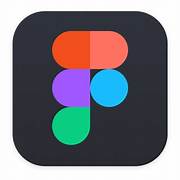 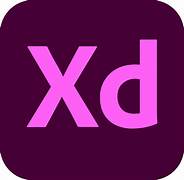 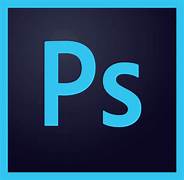 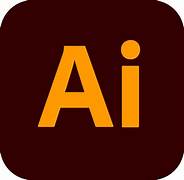 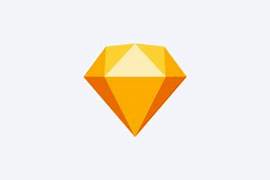 CUA From HFI ( Human Factor International )HCI from IDF (Interaction Design Foundation)Design Thinking From (Udemy)Diploma in Multimedia (ARENA)Wavelabs TechnologiesHyderabad // Lead Engineer UX10/2022 - PresentWe are a team of domain specialists, design practitioners, tech nerds, product/platform developers, data scientists, and product strategists building cutting-edge products, platforms, and solutions in an agile and iterative development model.
We specialize in bringing new offerings to the market, improving the quality of your products, sustaining current generation/legacy products, supporting global deployment, and bringing Innovation led IT modernization with a strong emphasis on optimizing R&D, CAPEX & OPEX spending.We are a team of domain specialists, design practitioners, tech nerds, product/platform developers, data scientists, and product strategists building cutting-edge products, platforms, and solutions in an agile and iterative development model.
We specialize in bringing new offerings to the market, improving the quality of your products, sustaining current generation/legacy products, supporting global deployment, and bringing Innovation led IT modernization with a strong emphasis on optimizing R&D, CAPEX & OPEX spending.W3Global India Private LimitedHyderabad // Sr. UX/UI Engineer07/2019 - 10/2022W3Global is top priority is exceeding the expectations of our clients and candidates. W3Global integrates cutting-edge technology into our proprietary Applicant Tracking System, enabling us to leverage better processes in all stages of the hiring cycle.W3Global is top priority is exceeding the expectations of our clients and candidates. W3Global integrates cutting-edge technology into our proprietary Applicant Tracking System, enabling us to leverage better processes in all stages of the hiring cycle.Rehlat Online ServicesHyderabad // Head UI/UX Designs07/2015 - 06/2019Rehlat is a Online Travel Agency and passionate travellers at Rehlat.
Starting by creating the simplest, most seamless travel planning and management experience in the Middle East, we are on a quest to continue removing barriers to travel, here at home and abroad.Rehlat is a Online Travel Agency and passionate travellers at Rehlat.
Starting by creating the simplest, most seamless travel planning and management experience in the Middle East, we are on a quest to continue removing barriers to travel, here at home and abroad.SPSoftware Pvt, Ltd.Hyderabad // Lead Designer01/2007 - 06/2015SP Software (P) Limited, a flagship of SP Group, is a leading enterprise business Software and Information Technology (IT) Services company, providing IT Consulting, Technology and Outsourcing Services. Established in 1995, SPSoft is one of the fastest growing IT companies in India having a strong strategic alliance with leading global companies and has the capability to handle orders of any size.SP Software (P) Limited, a flagship of SP Group, is a leading enterprise business Software and Information Technology (IT) Services company, providing IT Consulting, Technology and Outsourcing Services. Established in 1995, SPSoft is one of the fastest growing IT companies in India having a strong strategic alliance with leading global companies and has the capability to handle orders of any size.- UX Research- User Centered Analysis- UI/UX Designing
- Product / Project Management
- Client/ Stakeholder Management
- Requirement Gathering & Analysis
- Product/ Project Launch
- Project Roadmap & Marketing
- Corporate Identity & Presentation
- Animations/Audio & Visual Effect
- Graphic Designing/ Product Ownership
- Quality Mgmt./ Cost Optimization- Digital ArtWavelabs as Lead Engineer UXPlaying a key role in initial design thinking process, conducting User Research, designing and delivering an intuitive user experience to the productCommunicating & collaborating with CEO, COO, CTO, Product Managers, Developers, Content and Marketing Team to develop UI/UX designs with prototypesDeveloping and conceptualizing a comprehensive UI/UX design strategy for the brandProducing high-quality UX design solutions through wireframes, visual and graphic designs, flow diagrams, storyboards, site maps, and prototypesCollaborating with the marketing team, and internal and external designers to ensure the creation and delivery of tailored experiences for the digital userProviding advice and guidance on the implementation of UX research methodologiestesting activities in order to analyze and predict user behaviorConceptualizing graphic user interfaces for enhancing the user satisfaction and user efficiencies; regularly updating the client about the project progress & incorporating changes required by the clientTracking the web/ graphic design process at various stages to ensure all quality standards are being met and rectify technical/usability related errors if any, in the product
Hitachi Energy - ChatbotDescription:
Based on client requirement created UCD Process like UX design using as per their style guide.User interface (UI / UX) prototyping is an iterative development technique in which users are actively involved in the mocking-up of the UI for a system. UI prototypes have several purposes: A basis from which to explore the usability of the system.
UX on Website Designing:Figma Prototype LinkMobile Responsive:Figma Prototype LinkWavelabs - IntranetDescription:
We have followed the UCD Process, Interviewed stakeholders and collected the information requirement and convert into wireframes, Prototypes and Hi Fedility MocksUX on Website Designing:Figma Prototype LinkWavelabs - InsightDescription:
SAAS product using Artificial Intelligence in it to detect or identifies the results based on x-ray image which user will upload. This is completely AI generated tool. Understands the requirement crated multiple user flows based on tasks.UX on Website Designing:Figma Prototype LinkW3GlobalURL: https://www.w3global.com/ | Status: Online | Duration: Nov’19-May’20 | Environment: Figma, Photoshop, Illustrator. Flash
Description:
Website UX Design and Logo Changed
On May 18th 2020 w3global have been launched new revised look and feel of the website and logo of the company. Which has been done by me.

UX on Website Designing
Figma Prototype Link

UX on Logo designingFigma Prototype Link

Role: User Centred Design, Branding, Wireframes, Prototypes.
Protouch StaffingURL: https://www.protouchstaffing.com/ | Status: Online | Duration: Nov’19-May’20 | Environment: Figma, Photoshop, Illustrator

Description:
Website and Logo Changed
On July 20th 2020 w3global have been launched new revised look and feel of the website and logo of the company. Which has been done by me. 

UX on Website DesigningFigma Prototype Link
 UX on Logo designingFigma Prototype Link 
Talent PathwayURL: https://www.talentpathway.com/ | Status: Online/ Offline | Duration: product based from Jun’19 till now | Environment: Figma, Adobe XD, Photoshop, Illustrator
 
Description:It’s SASS prouduct Creating user flows for Health care and IT staffing.
UX prototyping
User interface (UI / UX) prototyping is an iterative development technique in which users are actively involved in the mocking-up of the UI for a system. UI prototypes have several purposes: A basis from which to explore the usability of your system. A vehicle for you to communicate the possible UI design(s) of your system.
UX Flow – CredentialingApplication Process - Candidate viewApplication Process – MobileApplication Process - Recruiter viewDealsheet – ExtensionDocument Vault

Role: Led the website designing including 1000+ SEO pagesFacilitated the conversion of Flights and Hotel User booking flowCoordinated & collaborated team to create Ad words and Social Media bannersStrengthened Brand Identity.Rehlat Online ServicesURL: www.rehlat.com/ | Status: Online | Duration: product based from Jun’15 till now | Environment: Adobe XD, Photoshop, Illustrator.
Description: 

UI/UX prototyping
User interface (UI) and User Experience prototyping is an iterative development technique in which users are actively involved in the mocking-up of the UI for a system. UI prototypes have several purposes: A basis from which to explore the usability of your system. A vehicle for you to communicate the possible UI design(s) of your system.


Role: Led the website designing including 1000+ SEO pagesFacilitated the conversion of Flights and Hotel User booking flowCoordinated & collaborated team to create Ad words and Social Media bannersStrengthened Brand Identity
SPSoftwareURL: www.spsoftglobal.com/ | Status: Online | Duration: 4 months | Environment: Photoshop, Illustrator, Flash
Description: SP Software (P) Limited, a flagship of SP Group, is a leading enterprise business software and information technology (IT) Services company, providing IT Consulting, technology and outsourcing services.

Role: Website design & Inner Pages, User Interface Design, Website Visuals Analyst, Social media Interface Designs and Create all stationery / Print designsSPSoftware - PCSURL: www.pcservicesinc.com/| Status: Online | Duration: 3 months | Environment: Photoshop, Illustrator, Flash.

Description: The PCS is designed for personalized meetings with executives, informative discussions across the company portfolio and engaging demos for hands-on experiences with our most exciting products and services

Role: Website design & Inner Pages, Corporate Identity / Logo Design, Website Visuals Analyst and Design for conceptual brochureSPSoftware - MJBTechURL: www.mjbtech.com | Status: Online | Duration: 6 months | Environment: Photoshop,  Illustrator, Flash.

Description: MJB Technology Solutions has been present in North America and India since 2002. MJB is a multi-solution provider to a large spectrum of clients across the globe. We have nearly a decade of outsourcing experience across a range of Industry Verticals with strong adherence to industry standards.

Role: Corporate Identity / Logo Design, Website Visuals Analyst/ Image editing, Create all stationery / Print designs and Corporate Presentation PPTSPSoftware - Mission 10X - WiproURL: Interactive DVD | Status: DVD | Duration: 9 months | Environment: Flash, Photoshop, Sound Forge
Description: In Pursuit of Excellence in Engineering Education Through Innovation
Mission10X is a non-profit initiative of Wipro Technologies with higher education focus for improving the employability of young Indian Engineering students. It is helping to move India forward towards global competitiveness by enhancing the quality of human capital in the countryEmpowering Faculty members to use Mission10X Learning Approach (MxLA)Developing transformative Academic Leaders to build institutions of excellenceDeploying Unified Technology Learning Platforms (UTLPs) to bridge the gap between industry and academia

Role: Vector Graphics, 2D Animation, 3D Visual Finishing and Voice SyncingAwards & RecognitionsPerformer of the year of performer of the year in Creating new brand logo and Website with w3global [2020].Outstanding Contributor for contribution on UI/UX Designs and Mobile App Designs [2017]Excellence in Performance for contribution on UI/UX designs [2016]Milestone Award for contribution on UI & Web Design [2015]Prism Award for contribution of Web Development [2012-13]B.Com ComputersDiploma in MultimediaPhoneEmailWebsiteSocial+919030066696dsanjaybabu@gmail.comsanjaydasari.comhttps://www.behance.net/sanjaydasari/https://www.linkedin.com/in/sanjay-dasari/